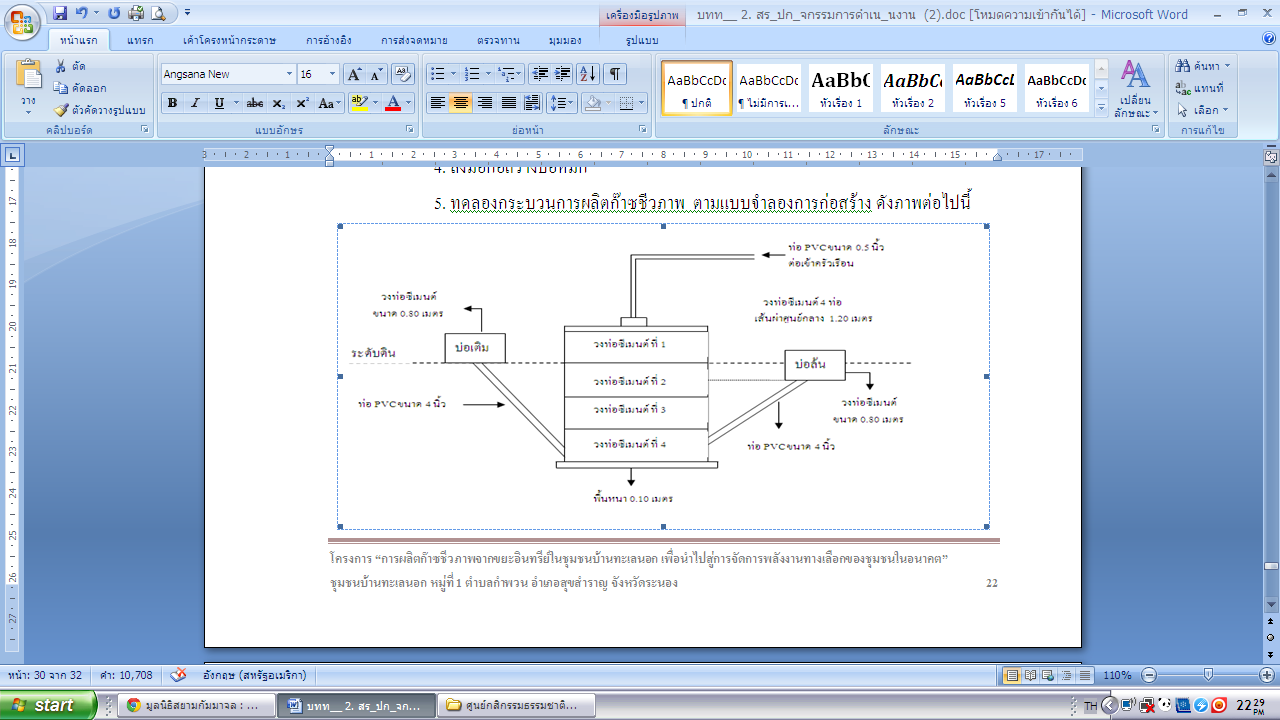 ภาพแบบก่อสร้างบ่อหมักก๊าซชีวภาพ